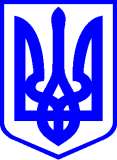 КИЇВСЬКА МІСЬКА РАДАІІ СЕСІЯ ІX СКЛИКАННЯРІШЕННЯ_______________№_____________                         ПроєктПро порядок денний пленарного засідання II сесії Київської міської ради ІX скликання 14 грудня 2023 рокуВраховуючи подання постійних комісій Київської міської ради, рекомендації Президії Київської міської ради, Київська міська рада ВИРІШИЛА:Внести до порядку денного пленарного засідання II сесії Київської міської ради ІX скликання 14 грудня  2023 року такі питання:Загальні питання:Про порушення Київською міською радою питань перед іншими органами державної влади:Про звернення Київської міської ради до Кабінету Міністрів України щодо термінового вирішення питання комплексного проведення робіт з реставрації моста імені Є. О. Патона через р. Дніпро у м. Києві у зв՚язку з виникненням аварійної ситуації на магістральних трубопроводах, які прокладені в межах конструкцій прогонової будови цього моста. (від 03.11.2023 № 08/231-1378/ПР). (доп. Бродський О.Я.).Про затвердження та коригування стратегій, концепцій, міських цільових програм:Про схвалення Рамкової стратегії відновлення міста Києва. (від 28.08.2023 № 08/231-1038/ПР). (доп. Бондаренко В.В.).  Про зміну/присвоєння назв об’єктів міського підпорядкування:Про перейменування вулиці Повітрофлотської у Солом’янському районі міста Києва. (від 23.08.2023 № 08/231-1020/ПР). (доп. Бондаренко В.В.).Про перейменування проспекту Правди у Подільському районі міста Києва. (від 11.05.2023 № 08/231-546/ПР). (доп. Бондаренко В.В.).Про перейменування провулку Металістів у Солом’янському районі міста Києва. (від 06.06.2023 № 08/231-652/ПР). (доп. Бондаренко В.В.).Про перейменування вулиці Верещагіна у Подільському районі міста Києва. (від 01.06.2023 № 08/231-633/ПР). (доп. Бондаренко В.В.).Про перейменування вулиці Академіка Карпінського у Солом’янському районі міста Києва. (від 06.06.2023 № 08/231-653/ПР). (доп. Бондаренко В.В.).Про перейменування вулиці Сєченова у Голосіївському районі міста Києва. (від 06.06.2023 № 08/231-654/ПР). (доп. Бондаренко В.В.).Про перейменування вулиці Анатолія Пантелькіна у Святошинському районі міста Києва. (від 06.06.2023 № 08/231-655/ПР). (доп. Бондаренко В.В.).Про перейменування провулку Федосєєва у Солом’янському районі міста Києва. (від 06.06.2023 № 08/231-651/ПР). (доп. Бондаренко В.В.). Про перейменування вулиці Миколи Матеюка у Деснянському районі міста Києва. (від 03.07.2023 № 08/231-829/ПР). (доп. Шибанов Я.М.).Про присвоєння назви площі у Деснянському районі міста Києва. (від 08.08.2023 № 08/231-956/ПР). (доп. Шибанов Я.М.). Про перейменування вулиці Крилова у Дарницькому районі міста Києва. (від 01.06.2023 № 08/231-634/ПР). (доп. Бондаренко В.В.).Про перейменування вулиці Генерала Наумова у Святошинському районі міста Києва. (від 01.06.2023 № 08/231-632/ПР). (доп. Бондаренко В.В.).Про перейменування вулиці Боткіна у Солом’янському районі міста Києва. (від 01.06.2023 № 08/231-631/ПР). (доп. Бондаренко В.В.).Про перейменування вулиці Єрмака в Оболонському районі міста Києва. (від 04.08.2023 № 08/231-948/ПР). (доп. Бондаренко В.В.). Про перейменування вулиці Тургенєва у Деснянському районі міста Києва. (від 04.08.2023 № 08/231-946/ПР). (доп. Бондаренко В.В.).Про перейменування бульвару Кольцова у Святошинському районі міста Києва. (від 04.08.2023 № 08/231-947/ПР). (доп. Бондаренко В.В.). Про перейменування вулиці Плеханова у Дніпровському районі міста Києва. (від 04.08.2023 № 08/231-945/ПР). (доп. Бондаренко В.В.). Про перейменування вулиці Комбінатної у Дніпровському районі міста Києва. (від 23.08.2023 № 08/231-1019/ПР). (доп. Бондаренко В.В.).Про перейменування вулиці Миколи Краснова у Святошинському районі міста Києва. (від 23.08.2023 № 08/231-1018/ПР). (доп. Бондаренко В.В.).Про перейменування вулиці Спартаківської у Святошинському районі міста Києва. (від 23.08.2023 № 08/231-1021/ПР). (доп. Бондаренко В.В.).Про питання соціального захисту населення:Про виплату громадянці Балабаєвій Наталії Михайлівні одноразової матеріальної допомоги за належну для одержання земельну ділянку. (від 12.06.2023 № 08/231-699/ПР). (доп. Світлий Р.В.).Про гуманітарні питання:Про затвердження списку стипендіатів на отримання персональних стипендій Київської міської ради для призерів/призерок олімпіад, конкурсів і турнірів із навчальних предметів. (від 03.10.2023 № 08/231-1224/ПР). (доп. Фіданян О.Г.).Про питання безпосереднього здійснення територіальною громадою міста Києва місцевого самоврядування:Про створення тимчасової контрольної комісії Київської міської ради з вивчення питань, пов’язаних з фінансово-господарською діяльністю ПрАТ «АК «Київводоканал», в тому числі щодо формування тарифної політики (обґрунтованості формування компанією попередніх розрахунків тарифів). (від 08.06.2023 № 08/231-686/ПР). (доп. Маленко Г.С.).Про внесення змін до рішення Київської міської ради від 16.12.2021 № 4011/4052 «Про затвердження Антикорупційної програми Київської міської ради на 2021−2025 роки». (від 17.10.2023 № 08/231-1305/ПР). (доп. Бондаренко В.В.).Про внесення змін до таблиці № 1 до додатка 5 до рішення Київської міської ради від 23 червня 2011 №242/5629 «Про встановлення місцевих податків і зборів у м. Києві». (від 05.09.2023 № 08/231-1076/ПР). (доп. Бондаренко В.В.).Про внесення змін до таблиці №1 до додатка 5 до рішення Київської міської ради від 23 червня 2011 року № 242/5629 «Про встановлення місцевих податків і зборів у м. Києві». (від 05.09.2023 № 08/231-1075/ПР). (доп. Мондриївський В.М.).Про внесення змін до рішення Київської міської ради від 25 грудня 2012 року № 689/8973 «Про затвердження Положення про інформаційно-телекомунікаційну систему «Єдиний інформаційний простір територіальної громади міста Києва». (від 10.05.2023 № 08/231-538/ПР). (доп. Іцкович В.Є., Лисик Г.М.).Про впровадження інформаційно-комунікаційної системи «Карта освітніх потреб». (від 16.10.2023 № 08/231-1300/ПР). (доп. Іцкович В.Є., Фіданян О.Г.).Про затвердження Положення про інформаційно-комунікаційну систему «Програмна платформа для надання електронних послуг, у тому числі адміністративних». (від 22.08.2023 № 08/231-1011/ПР). (доп. Іцкович В.Є., Лисик Г.М.).Про впровадження інформаційно-комунікаційної системи керування електронними перепустками «Е-перепустка». (від 30.06.2023 № 08/231-814/ПР). (доп. Іцкович В.Є., Лисик Г.М.).Про внесення змін до Положення про Департамент інформаційно-комунікаційних технологій виконавчого органу Київської міської ради (Київської міської державної адміністрації). (від 31.08.2023 № 08/231-1057/ПР). (доп. Іцкович В.Є., Лисик Г.М.).  Про внесення змін до Порядку розміщення вивісок у місті Києві, затвердженого рішенням Київської міської ради від 20 квітня 2017 року № 224/2446. (від 22.08.2023 № 08/231-1013/ПР). (доп. Поліщук О.М.).Про внесення змін до рішення Київської міської ради від 30 березня 2022 року № 4551/4592 «Про деякі питання комплексної підтримки суб’єктів господарювання міста Києва під час дії воєнного стану, введеного Указом Президента України від 24 лютого 2022 року № 64/2022 «Про введення воєнного стану у Україні», затвердженого Законом України «Про затвердження Указу Президента України «Про введення воєнного стану в Україні» від 24 лютого 2022 року № 2102-ІХ». (від 22.09.2022 № 08/231-1322/ПР). (доп. Конопелько М.В.).Про внесення зміни до пункту 5 Положення про Департамент фінансів виконавчого органу Київської міської ради (Київської міської державної адміністрації). (від 27.07.2023 № 08/231-918/ПР). (доп. Вітренко А.О.).Про внесення зміни до пункту 5 Положення про Департамент економіки та інвестицій виконавчого органу Київської міської ради (Київської міської державної адміністрації). (від 27.07.2023 № 08/231-919/ПР). (доп. Вітренко А.О.).Про затвердження Порядку забезпечення житлом громадян, які потребують поліпшення житлових умов, із залученням іпотечних житлових кредитів. (від 20.09.2023 № 08/231-1159/ПР). (доп. Работнік Б.П.).Про внесення змін до рішення Київської міської ради від 13.07.2023 № 6880/6921 «Про затвердження переліку об’єктів, що підлягають усуненню із публічного простору міста Києва». (від 22.11.2023 № 08/231-1462/ПР). (доп. Старостенко Г.В.). Про питання екологічної політики:Про оголошення території ландшафтним заказником місцевого значення «Озеро Лосине». (від 07.02.2022 № 08/231-348/ПР). (доп. Москаль Д.Д.).Про надання дозволів на створення органів самоорганізації населення:Про надання дозволу на створення органу самоорганізації населення «Квартальний комітет «Навігатор» у Деснянському районі міста Києва. (від 29.06.2022 № 08/231-814/ПР). (Доп. Ярмоленко Ю.О.). (Повторно). Про надання дозволу на створення органу самоорганізації населення «Квартальний комітет «Орбіта» у Деснянському районі міста Києва.                                    (від 29.06.2022 № 08/231-815/ПР). (Доп. Ярмоленко Ю.О.). Про надання дозволу на створення органу самоорганізації населення «Квартальний комітет «Волошковий» у Деснянському районі міста Києва.  (від 29.06.2022 № 08/231-813/ПР). (доп. Ярмоленко Ю.О.). (Повторно).  Про надання дозволу на створення органу самоорганізації населення «Квартальний комітет «Село Троєщина» у Деснянському районі міста Києва. (Від 26.05.2022 № 08/231-671/ПР). (Доп. Ярмоленко Ю.О.).Про надання дозволу на створення органу самоорганізації населення «Квартальний комітет «Маяк» у Деснянському районі міста Києва. (від 26.05.2022 № 08/231-668/ПР). (доп. Ярмоленко Ю.О.). (Повторно).  Про надання дозволу на створення органу самоорганізації населення «Вуличний комітет «Милославський Актив» у Деснянському районі міста Києва. (від 01.12.2022 № 08/231-1616/ПР). (доп. Ярмоленко Ю.О.). Про надання дозволу на створення Органу самоорганізації населення «Квартальний комітет «Веселка» у Деснянському районі міста Києва. (від 02.12.2022 № 08/231-1639/ПР). (доп. Ярмоленко Ю.О.). Про надання дозволу на створення Органу самоорганізації населення «Квартальний комітет «Благо» у Деснянському районі міста Києва. (від 02.12.2022 № 08/231-1640/ПР). (доп. Ярмоленко Ю.О.). Про надання дозволу на створення органу самоорганізації населення «Вуличний комітет «Соцмісто» у Дніпровському районі міста Києва. (від 01.12.2022 № 08/231-1617/ПР). (доп. Ярмоленко Ю.О.). Про надання дозволу на створення органу самоорганізації населення «Будинковий комітет «Шосе-12» у Дніпровському районі міста Києва. (від 01.12.2022 № 08/231-1618/ПР). (доп. Ярмоленко Ю.О.). Про надання дозволу на створення Органу самоорганізації населення «Будинковий комітет «ЛПЧ» у Печерському районі міста Києва. (від 17.04.2023 № 08/231-458/ПР). (доп. Ярмоленко Ю.О.). (Повторно). Про надання дозволу на створення органу самоорганізації населення «Будинковий комітет «Затишний ДВРЗ» у Дніпровському районі міста Києва. (від 01.12.2022 № 08/231-1615/ПР). (доп. Ярмоленко Ю.О.). (Повторно). Про надання дозволу на створення Органу самоорганізації населення «Квартальний комітет «Пуща Джерельна» в Оболонському районі міста Києва». (від 15.06.2023 № 08/231-743/ПР). (доп. Ярмоленко Ю.О.).Про надання дозволу на створення Органу самоорганізації населення «Комітет мікрорайону «Старокиївський» у Шевченківському районі міста Києва. (від 23.11.2023 № 08/231-1476/ПР). (доп. Ярмоленко Ю.О.).Про питання власності та регуляторної політики:  Про затвердження плану діяльності Київської міської ради з підготовки проєктів регуляторних актів на 2024 рік. (від 22.11.2023 № 08/231-1463/ПР). (доп. Присяжнюк М.О.).Про надання ритуальній службі спеціалізованому комунальному підприємству «Спеціалізований комбінат підприємств комунально-побутового обслуговування» виконавчого органу Київради (Київської міської державної адміністрації) згоди на списання майна, що належить до комунальної власності територіальної громади міста Києва. (від 02.10.2023 № 08/231-1222/ПР). (доп. Гуздь А.А.).Про затвердження примірних договорів оренди комунального майна територіальної громади міста Києва. (від 03.08.2023 № 08/231-935/ПР). (доп. Гудзь А.А.).Про передачу вулиці Канальної на баланс КП ШЕУ Дарницького району. (від 24.07.2023 № 08/231-904/ПР). (доп. Супрун О.С.).Про передачу до сфери управління Голосіївської районної в місті Києві державної адміністрації майна комунальної власності територіальної громади міста Києва. (від 30.10.2023 № 08/231-1356/ПР). (доп. Іванченко В.А.).Про включення до Переліку другого типу нежитлових приміщень комунальної власності територіальної громади міста Києва. (від 14.09.2023 № 08/231-1122/ПР). (доп. Гудзь А.А., Плясецький О.В.).Про включення до Переліку другого типу нежитлових приміщень комунальної власності територіальної громади міста Києва. (від 10.02.2023 № 08/231-190/ПР). (доп. Гудзь А.А.).Про організаційні питання, пов’язані з ефективним використанням і збереженням об’єкту благоустрою – спортивного майданчику для гри в баскетбол, розташованого на території мікрорайону ДВРЗ у Дніпровському районі м. Києва. (від 13.11.2023 № 08/231-1429/ПР). (доп. Федоренко Я.Ю.).Про питання містобудування та землекористування.                               (доп. Терентьєв М.О., Оленич П.С., Пелих В.М., Свистунов О.В.):Про надання дозволу на розроблення проєкту землеустрою:Для створення озеленених територій загального користування:Про надання Київському комунальному об'єднанню зеленого будівництва та експлуатації зелених насаджень міста «Київзеленбуд» дозволу на розроблення проєкту землеустрою щодо відведення земельної ділянки у постійне користування для експлуатації та обслуговування зелених насаджень загального користування (парк відпочинку «Покал») на вул. Набережно-Корчуватській, 29-а у Голосіївському районі міста Києва (380138274). (від 04.08.2021 № 08/231-2936/ПР).Для інших потреб:Про надання ТОВАРИСТВУ З ОБМЕЖЕНОЮ ВІДПОВІДАЛЬНІСТЮ «НІМЕЦЬКА ОЧНА КЛІНІКА» дозволу на розроблення проєкту землеустрою щодо відведення земельної ділянки в оренду для експлуатації та обслуговування нежитлової будівлі у пров. Музейному, 2 літ. В у Печерському районі міста Києва (201306608). (від 10.08.2022 № 08/231-980/ПР). (Повторно).Про надання ОБ’ЄДНАННЮ СПІВВЛАСНИКІВ БАГАТОКВАРТИРНОГО БУДИНКУ «ФАЙНА ТАУН 6» дозволу на розроблення проєкту землеустрою щодо відведення земельної ділянки у постійне користування для експлуатації та обслуговування багатоквартирного житлового будинку з об’єктами торгово-розважальної та ринкової інфраструктури з влаштуванням зони зелених насаджень на вул. Салютній, 2-б у Шевченківському районі міста Києва (645730185). (від 29.09.2023 № 08/231-1218/ПР).Про надання громадянину Ференцю Олександру Борисовичу дозволу на розроблення проєкту землеустрою щодо відведення земельної ділянки в оренду для обслуговування об’єктів транспортної інфраструктури (заїзди, виїзди) (крім об’єктів дорожнього сервісу) на вул. Івана Огієнка, 15 у Солом’янському районі міста Києва (537901779). (від 18.09.2023 № 08/231-1133/ПР).Про надання ПРИВАТНОМУ АКЦІОНЕРНОМУ ТОВАРИСТВУ «АБС-УКР» дозволу на розроблення проєкту землеустрою щодо відведення земельної ділянки в оренду для розміщення лінійних об’єктів транспортної інфраструктури (під’їзд) на вул. Глибочицькій, 26 у Шевченківському районі міста Києва (571201713). (від 03.10.2023 № 08/231-1230/ПР).Про відмову у наданні дозволу на розроблення проєкту землеустрою:Про відмову ПРИВАТНОМУ АКЦІОНЕРНОМУ ТОВАРИСТВУ «АТП-1» у наданні дозволу на розроблення проєкту землеустрою щодо відведення земельної ділянки в оренду для розміщення та експлуатації будівель і споруд автомобільного транспорту та дорожнього господарства на вул. Промисловій, 1 у Голосіївському районі міста Києва (698900145). (від 14.07.2023 № 08/231-886/ПР).Про відмову громадянину Іваньку Олегу Володимировичу у наданні дозволу на розроблення проєкту землеустрою щодо відведення земельної ділянки в оренду для товарного сільхозвиробництва на вул. Солов’їній у Голосіївському районі міста Києва (330115987). (від 21.06.2023 № 08/231-773/ПР).Про відмову громадянці Зам Наталії Олегівні у наданні дозволу на розроблення проєкту землеустрою щодо відведення земельної ділянки в оренду для розміщення станції технічного обслуговування автомобілей на вул. Андрія Мельника, 11 у Солом’янському районі міста Києва (572001605). (від 21.09.2023 № 08/231-1166/ПР).Продаж/Надання дозволу на проведення експертної грошової оцінки: Про продаж земельної ділянки на вул. Оноре де Бальзака, 63 у Деснянському районі м. Києва громадянину Дубенку Сергію Сергійовичу для будівництва і обслуговування будівель торгівлі (для експлуатації та обслуговування магазину-кафе з літнім майданчиком) (484110390). (від 03.07.2023 № 08/231-845/ПР).Про внесення змін до рішення:Про внесення змін до рішення Київської міської ради від 06 жовтня 2016 року № 168/1172 «Про надання КОМУНАЛЬНОМУ ПІДПРИЄМСТВУ З УТРИМАННЯ ТА ЕКСПЛУАТАЦІЇ ЖИТЛОВОГО ФОНДУ СПЕЦІАЛЬНОГО ПРИЗНАЧЕННЯ «СПЕЦЖИТЛОФОНД» земельних ділянок для будівництва, обслуговування та експлуатації житлового будинку з вбудовано-прибудованими приміщеннями на перетині вул. Мілютенка та вул. Шолом-Алейхема у Деснянському районі м. Києва». (від 04.08.2023 № 08/231-943/ПР). (Работнік Б.П.).Про поновлення договору оренди земельних ділянок: Про поновлення товариству з обмеженою відповідальністю «ТОРГОВИЙ ДІМ «РИБАЛКА» договору оренди земельної ділянки від 20 грудня 2018 року № 1387 (648770571). (від 27.10.2023 № 08/231-1352/ПР).Про поновлення товариству з обмеженою відповідальністю «ЮНІКОМ» ЛТД договору оренди земельної ділянки від 26 вересня 2008 року № 79-6-00656 (565005384). (від 21.09.2023 № 08/231-1173/ПР).Про поновлення товариству з обмеженою відповідальністю «АДАМАНС» договору оренди земельної ділянки від 30 жовтня 2018 року № 1241 (730768050). (від 29.09.2023 № 08/231-1219/ПР).Про поновлення ПРИВАТНОМУ АКЦІОНЕРНОМУ ТОВАРИСТВУ «МХП» договору оренди земельної ділянки від 14 липня 2008 року № 79-6-00635 (зі змінами) (743203050). (від 26.09.2023 № 08/231-1195/ПР).Про поновлення товариству з обмеженою відповідальністю «ТЕРИТОРІАЛЬНЕ МІЖГОСПОДАРЧЕ ОБ’ЄДНАННЯ «ЛІКО-ХОЛДІНГ» договору оренди земельної ділянки від 27 березня 2006 року № 72-6-00350 (зі змінами) (300535795). (від 23.02.2023 № 08/231-246/ПР).Про поновлення товариству з обмеженою відповідальністю «ГІЛЬДІЯ НЕРУХОМОСТІ» договору оренди земельної ділянки від 29 листопада 2013 року № 5924 (390550839). (від 16.08.2023 № 08/231-983/ПР).Про затвердження технічних документацій щодо поділу земельної ділянки: Про затвердження технічної документації із землеустрою щодо поділу земельної ділянки (кадастровий номер 8000000000:76:058:0002) для реконструкції з надбудовою під готель нежитлової будівлі з подальшим обслуговування та експлуатацією на вул. Еспланадній, 17 у Печерському районі міста Києва (708494637). (від 09.10.2023 № 08/231-1269/ПР).Про затвердження технічної документації із землеустрою щодо поділу та об’єднання земельної ділянки з кадастровим номером 8000000000:78:139:0050 та поновлення товариству з обмеженою відповідальністю «ДНІПРОВСЬКА РИВ’ЄРА» договору оренди земельної ділянки від 24 червня 2005 року № 78-6-00278 (зі змінами) і внесення до нього змін (478643054). (від 06.10.2023 № 08/231-1252/ПР).Про зміну цільового призначення земельної ділянки:Про зміну цільового призначення земельної ділянки, яка перебуває у власності громадянина Зіньковського Ігоря Петровича для будівництва та обслуговування об’єктів рекреаційного призначення на вул. Лютневій, 58н у Голосіївському районі міста Києва (581639592). (від 27.10.2023 № 08/231-1349/ПР).Про зміну цільового призначення земельної ділянки, яка перебуває у власності громадянина Зіньковського Ігоря Петровича для будівництва та обслуговування об’єктів рекреаційного призначення на вул. Лютневій, 58м у Голосіївському районі міста Києва (571839055). (від 27.10.2023 № 08/231-1350/ПР).Про зміну цільового призначення земельної ділянки, яка перебуває у власності громадянина Дулана Олександра Олександровича для будівництва, експлуатації та обслуговування складських будівель на вул. Професора Делоне, 49, 51, 53, 55, 57, 59, 61, 63, 65, 67, 69 (мікрорайон Жуляни) у Солом’янському районі міста Києва (239431442). (від 20.07.2023 № 08/231-897/ПР).Про відмову громадянам у розробленні технічної документації щодо поділу земель:Про відмову громадянам у розробленні технічних документацій із землеустрою щодо поділу земельної ділянки на вул. Кайсарова, 7/9 у Голосіївському районі міста Києва (474042497). (Від 21.01.2022 № 08/231-146/ПР).Надання/передача:Для створення озеленених територій загального користування та для ведення лісового господарства і пов’язаних з ним послуг:Про надання КИЇВСЬКОМУ КОМУНАЛЬНОМУ ОБ’ЄДНАННЮ ЗЕЛЕНОГО БУДІВНИЦТВА ТА ЕКСПЛУАТАЦІЇ ЗЕЛЕНИХ НАСАДЖЕНЬ МІСТА «КИЇВЗЕЛЕНБУД» земельної ділянки у постійне користування на вул. Кирилівській 152 в Оболонському районі міста Києва (630703901). (від 18.01.2023 № 08/231-52/ПР).Про надання КИЇВСЬКОМУ КОМУНАЛЬНЬНОМУ ОБ’ЄДНАННЮ ЗЕЛЕНОГО БУДІВНИЦТВА ТА ЕКСПЛУАТАЦІЇ ЗЕЛЕНИХ НАСАДЖЕНЬ МІСТА «КИЇВЗЕЛЕНБУД» земельної ділянки у постійне користування на перетині вул. Западинської та пров. Академіка Патона у Подільському районі міста Києва (625143908). (від 09.01.2023 № 08/231-22/ПР).Про надання КОМУНАЛЬНОМУ ПІДПРИЄМСТВУ «ДАРНИЦЬКЕ ЛІСОПАРКОВЕ ГОСПОДАРСТВО» земельної ділянки в постійне користування для ведення лісового господарства і пов’язаних з ним послуг у 64 кварталі Броварського лісництва у Деснянському районі міста Києва (244826148). (від 14.12.2022 № 08/231-1716/ПР).Про надання КОМУНАЛЬНОМУ ПІДПРИЄМСТВУ «ДАРНИЦЬКЕ ЛІСОПАРКОВЕ ГОСПОДАРСТВО» земельної ділянки в постійне користування для ведення лісового господарства і пов’язаних з ним послуг у 33 кварталі Дарницького лісництва у Дарницькому районі міста Києва (416446447). (від 14.12.2022 № 08/231-1719/ПР).Про надання КОМУНАЛЬНОМУ ПІДПРИЄМСТВУ «ДАРНИЦЬКЕ ЛІСОПАРКОВЕ ГОСПОДАРСТВО» земельної ділянки у постійне користування для ведення лісового господарства і пов’язаних з ним послуг у 17 кварталі Микільського лісництва у Дарницькому районі міста Києва (641054444). (від 14.12.2022 № 08/231-1717/ПР).Про надання КОМУНАЛЬНОМУ ПІДПРИЄМСТВУ «ДАРНИЦЬКЕ ЛІСОПАРКОВЕ ГОСПОДАРСТВО» земельної ділянки в постійне користування для ведення лісового господарства і пов’язаних з ним послуг у 42 кварталі Білодібровного лісництва у Деснянському районі міста Києва (617174419). (від 30.09.2022 № 08/231-1355/ПР).Про надання КОМУНАЛЬНОМУ ПІДПРИЄМСТВУ «ДАРНИЦЬКЕ ЛІСОПАРКОВЕ ГОСПОДАРСТВО» земельної ділянки в постійне користування для ведення лісового господарства і пов’язаних з ним послуг у Дарницькому районі міста Києва (354436165). (від 30.09.2022 № 08/231-1356/ПР).Для розміщення об’єктів водопостачання:Про надання СПЕЦІАЛІЗОВАНОМУ ВОДОГОСПОДАРСЬКОМУ КОМУНАЛЬНОМУ ПІДПРИЄМСТВУ ВИКОНАВЧОГО ОРГАНУ КИЇВСЬКОЇ МІСЬКОЇ РАДИ (КИЇВСЬКОЇ МІСЬКОЇ ДЕРЖАВНОЇ АДМІНІСТРАЦІЇ) «КИЇВВОДФОНД» земельних ділянок у постійне користування для експлуатації та обслуговування бюветного комплексу на вул. Вербицького Архітектора, 12 у Дарницькому районі міста Києва (657443925). (від 21.09.2023 № 08/231-1174/ПР).Для закладів освіти:Про надання ПРИВАТНОМУ ВИЩОМУ НАВЧАЛЬНОМУ ЗАКЛАДУ «КИЇВСЬКИЙ МЕДИЧНИЙ УНІВЕРСИТЕТ» земельної ділянки в постійне користування для експлуатації та обслуговування гуртожитку на вул. Горлівській, 124 у Дарницькому районі міста Києва (497447696). (від 16.03.2021 № 08/231-946/ПР).Про надання Навчально-виховному комплексу допрофесійної підготовки та технічної творчості молоді м. Києва у постійне користування земельної ділянки для експлуатації та обслуговування закладу освіти на вул. Патріарха Мстислава Скрипника, 58 у Солом’янському районі міста Києва (444417655). (від 21.09.2021 № 08/231-3493/ПР).Про надання НАЦІОНАЛЬНОМУ УНІВЕРСИТЕТУ ФІЗИЧНОГО ВИХОВАННЯ І СПОРТУ УКРАЇНИ земельної ділянки в постійне користування для реконструкції, експлуатації та обслуговування будівель та споруд закладів освіти на просп. Соборності, 5-В у Дніпровському районі міста Києва (323906066). (від 28.08.2023 № 08/231-1035/ПР).Для інших потреб:Про передачу ПІДПРИЄМСТВУ З ІНОЗЕМНИМИ ІНВЕСТИЦІЯМИ «АМІК УКРАЇНА» земельної ділянки в оренду для експлуатації та обслуговування автозаправного комплексу на вул. Стеценка, 20 у Подільському районі міста Києва (675324408). (від 20.01.2022 № 08/231-131/ПР). (Повторно). Про передачу товариству з обмеженою відповідальністю «САН-СІГМА» земельної ділянки в оренду для експлуатації та обслуговування будівлі поливочної станції на просп. Героїв Сталінграда, 8а (літера Б) в Оболонському районі міста Києва (480397857). (Від 15.04.2021 № 08/231-1330/ПР).Про передачу ТОВАРИСТВУ З ОБМЕЖЕНОЮ ВІДПОВІДАЛЬНІСТЮ «АРІКС» земельної ділянки в оренду для експлуатації та обслуговування багатофункціонального комплексу на вул. Олеся Гончара, 71 у Шевченківському районі міста Києва (579941440). (від 01.07.2020 № 08/231-1663/ПР). Про надання ОБ’ЄДНАННЮ СПІВВЛАСНИКІВ БАГАТОКВАРТИРНОГО БУДИНКУ «ФАЙНА ТАУН 5» земельної ділянки у постійне користування для експлуатації та обслуговування багатоквартирного житлового будинку з об’єктами торгово-розважальної та ринкової інфраструктури з влаштуванням зони зелених насаджень (зміна цільового призначення) на вул. Салютній, 2 у Шевченківському районі міста Києва (447395336). (від 03.10.2023 № 08/231-1227/ПР).Про надання Національному заповіднику «Києво-Печерська лавра» земельних ділянок у постійне користування для експлуатації та обслуговування об’єктів Національного Києво-Печерського історико-культурного заповідника на вул. Лаврській, 9 у Печерському районі міста Києва (411392701). (від 25.09.2023 № 08/231-1188/ПР).Про надання Національній бібліотеці України імені Ярослава Мудрого земельної ділянки у постійне користування для експлуатації та обслуговування нежитлового будинку-книгосховища бібліотеки на Боричевому узвозі, 13 у Подільському районі міста Києва (597639086). (від 25.03.2020 № 08/231-757/ПР).Про передачу громадянину Іванову Андрію Андрійовичу земельної ділянки в оренду для будівництва та обслуговування об’єктів рекреаційного призначення на Столичному шосе, 149 у Голосіївському районі міста Києва (519843638). (від 09.10.2023 № 08/231-1267/ПР).Про передачу громадянину Іванову Кирилу Андрійовичу земельної ділянки в оренду для будівництва та обслуговування об’єктів рекреаційного призначення на Столичному шосе, 149 у Голосіївському районі міста Києва (440430192). (від 09.10.2023 № 08/231-1265/ПР).Про передачу ТОВАРИСТВУ З ОБМЕЖЕНОЮ ВІДПОВІДАЛЬНІСТЮ «ТРАНС-ОБОЛОНЬ» земельної ділянки в оренду для розміщення та експлуатації будівель і споруд автомобільного транспорту та дорожнього господарства на вул. Богатирській, 11 в Оболонському районі міста Києва (384338682). (від 06.10.2023 № 08/231-1256/ПР).Про передачу ТОВАРИСТВУ З ОБМЕЖЕНОЮ ВІДПОВІДАЛЬНІСТЮ «ВМГ ЦЕНТР» в оренду земельної ділянки для будівництва та обслуговування будівель торгівлі на вул. Казимира Малевича, 86 у Голосіївському районі міста Києва (239347591). (від 09.10.2023 № 08/231-1268/ПР).Про передачу ПРИВАТНОМУ АКЦІОНЕРНОМУ ТОВАРИСТВУ «УКРАЇНСЬКА АВТОМОБІЛЬНА КОРПОРАЦІЯ» земельної ділянки в оренду для розміщення об’єктів транспортної інфраструктури (заїзди, виїзди) (крім об’єктів дорожнього сервісу) на вул. Новопирогівській у Голосіївському районі міста Києва (570544908). (від 13.09.2023 № 08/231-1118/ПР).Про передачу громадянину Рогозі Ігорю Володимировичу земельної ділянки в оренду для будівництва і обслуговування паркінгів та автостоянок на землях житлової та громадської забудови на вул. Луценка Дмитра, 16 у Голосіївському районі міста Києва (304412503). (від 06.10.2023 № 08/231-1258/ПР).Про передачу ТОВАРИСТВУ З ОБМЕЖЕНОЮ ВІДПОВІДАЛЬНІСТЮ «СОЛЕЛАТ ПАЛАЦ» земельної ділянки в оренду для експлуатації та обслуговування нежитлових будівель на вул. Круглоуніверситетській, 10 у Печерському районі міста Києва (752391398). (від 29.09.2023 № 08/231-1216/ПР).Про передачу ПРИВАТНОМУ АКЦІОНЕРНОМУ ТОВАРИСТВУ «КИЇВСЬКИЙ ВІТАМІННИЙ ЗАВОД» земельної ділянки в оренду для експлуатації та обслуговування існуючої будівлі на вул. Кирилівській, 123 у Подільському районі міста Києва (679183952). (від 06.10.2023 № 08/231-1262/ПР).Про передачу ТОВАРИСТВУ З ОБМЕЖЕНОЮ ВІДПОВІДАЛЬНІСТЮ «СІТІ ГЕЙТ» земельної ділянки в оренду для розміщення та експлуатації основних, підсобних і допоміжних будівель та споруд підприємств переробної, машинобудівної та іншої промисловості на просп. Степана Бандери, 8, корп. 39, 39а в Оболонському районі міста Києва (534441118). (від 29.09.2023 № 08/231-1220/ПР).Про передачу ТОВАРИСТВУ З ОБМЕЖЕНОЮ ВІДПОВІДАЛЬНІСТЮ «ЕКСПЛУАТАЦІЙНА КОМПАНІЯ «СЕРВІС» земельної ділянки в оренду для будівництва офісно-житлового центру на вул. Мечникова, 11-А у Печерському районі міста Києва (304490220). (від 03.10.2023 № 08/231-1228/ПР).Про передачу ТОВАРИСТВУ З ОБМЕЖЕНОЮ ВІДПОВІДАЛЬНІСТЮ «МИР КД» земельної ділянки в оренду для експлуатації та обслуговування комплексу будівель і споруд на вул. Хоткевича Гната, 13-А у Деснянському районі міста Києва (602543948). (від 27.10.2023 № 08/231-1353/ПР).Про передачу ТОВАРИСТВУ З ОБМЕЖЕНОЮ ВІДПОВІДАЛЬНІСТЮ «ГРАНД-ПЕТРОЛ» земельної ділянки в оренду для розміщення та обслуговування лінійних об’єктів енергетичної та транспортної інфраструктури (заїзди-виїзди) на вул. Академіка Туполєва, 19 у Святошинському районі міста Києва (зміна цільового призначення) (393915096). (від 27.10.2023 № 08/231-1351/ПР).Про розгляд проєктів рішень Київської міської ради на виконання рішень/постанов судів (Доп. Пелих В.М.):Про безоплатну передачу Туріну Ігорю Юхимовичу, Туріну Володимиру Юхимовичу земельної ділянки, яка розташована по вул. Федора Максименка, 34 в м. Києві загальною площею 0,2768 га, за нормами ст. 121 ЗК України, з цільовим призначенням для ведення садівництва, для будівництва і обслуговування житлового будинку, для будівництва індивідуального гаражу, з урахуванням ідеальних частин останніх в домоволодінні № 34 по вул. Червонофлотській (теперішня назва – вул. Федора Максименка) в м. Києві (638033831). (від 08.09.2023 № 08/231-1093/ПР). Про надання Представництву Американського об’єднання комітетів для євреїв бувшого Радянського Союзу дозволу на виготовлення і замовлення проєкту землеустрою щодо організації і встановлення меж території історико-культурного призначення щодо місць давніх поховань – Єврейське кладовище (кіркут) (Лук’янівське єврейське кладовище) у м. Києві між вул. Юрія Іллєнка та Реп’яховим яром у м. Києві за власні кошти (відповідно до графічних матеріалів Представництва Американського об’єднання комітетів для євреїв бувшого Радянського Союзу, орієнтовним розміром понад 25 га) (353816381). (від 14.07.2023 № 08/231-888/ПР). Різне:Про вилучення та припинення права власності на земельну ділянку на вул. Саперне поле, 30. (від 25.07.2023 № 08/231-908/ПР). (доп. Конопелько М.В.).Київський міський голова	 				Віталій КЛИЧКО